Title: Effect of anti-hypertensive medication history on arteriovenous fistula maturation outcomes.Supplemental MaterialSupplemental Table 1: Baseline characteristics by beta-blocker use.Supplemental Table 2: Baseline characteristics by diuretic use. Supplemental Figure 1: AVF diameter and flow characteristics of ACE-I users and non-users.Supplemental Figure 2: AVF diameter and flow characteristics of CCB users and non-users.Supplemental Figure 3: AVF diameter and flow characteristics of beta-blocker users and non-users.Supplemental Figure 4: AVF diameter and flow characteristics of diuretic users and non-users.Figure legendSupplemental Figure 1.  AVF diameter and flow characteristics of ACE-I users and non-users.Box plots of AVF vein diameter (mm) and flow rate (mL/min) over time for ACE-I users versus non-users. Plots are grouped by upper-arm (a and b) and forearm AVFs (c and d). The median AVF inner vein diameter is shown for preoperative to 6-week postoperative time points (a and c). The median AVF flow rate is shown for 1-day to 6-week postoperative time points (b and d). Each box plot depicts the 25th percentile, median, 75th percentile, and outlying values of AVF vein diameter and flow rate. White box plots represent ACE-I non-users, and gray box plots represent ACE-I users.  Supplemental Figure 2.  AVF diameter and flow characteristics of CCB users and non-users.Box plots of AVF vein diameter (mm) and flow rate (mL/min) over time for CCB users versus non-users. Plots are grouped by upper-arm (a and b) and forearm AVFs (c and d). The median AVF inner vein diameter is shown for preoperative to 6-week postoperative time points (a and c). The median AVF flow rate is shown for 1-day to 6-week postoperative time points (b and d). Each box plot depicts the 25th percentile, median, 75th percentile, and outlying values of AVF vein diameter and flow rate. White box plots represent CCB non-users, and gray box plots represent CCB users.  Supplemental Figure 3.  AVF diameter and flow characteristics of beta-blocker users and non-users.Box plots of AVF vein diameter (mm) and flow rate (mL/min) over time for beta-blocker users versus non-users. Plots are grouped by upper-arm (a and b) and forearm AVFs (c and d). The median AVF inner vein diameter is shown for preoperative to 6-week postoperative time points (a and c). The median AVF flow rate is shown for 1-day to 6-week postoperative time points (b and d). Each box plot depicts the 25th percentile, median, 75th percentile, and outlying values of AVF vein diameter and flow rate. White box plots represent beta-blocker non-users, and gray box plots represent beta-blocker users.  Supplemental Figure 4.  AVF diameter and flow characteristics of diuretic users and non-users.Box plots of AVF vein diameter (mm) and flow rate (mL/min) over time for diuretic users versus non-users. Plots are grouped by upper-arm (a and b) and forearm AVFs (c and d). The median AVF inner vein diameter is shown for preoperative to 6-week postoperative time points (a and c). The median AVF flow rate is shown for 1-day to 6-week postoperative time points (b and d). Each box plot depicts the 25th percentile, median, 75th percentile, and outlying values of AVF vein diameter and flow rate. White box plots represent diuretic non-users, and gray box plots represent diuretic users. Supplemental Table 1.  Baseline characteristics by beta-blocker use.Supplemental Table 2.  Baseline characteristics by diuretic use.Supplemental Figure 1.  AVF diameter and flow characteristics of ACE-I/ARB users and non-users.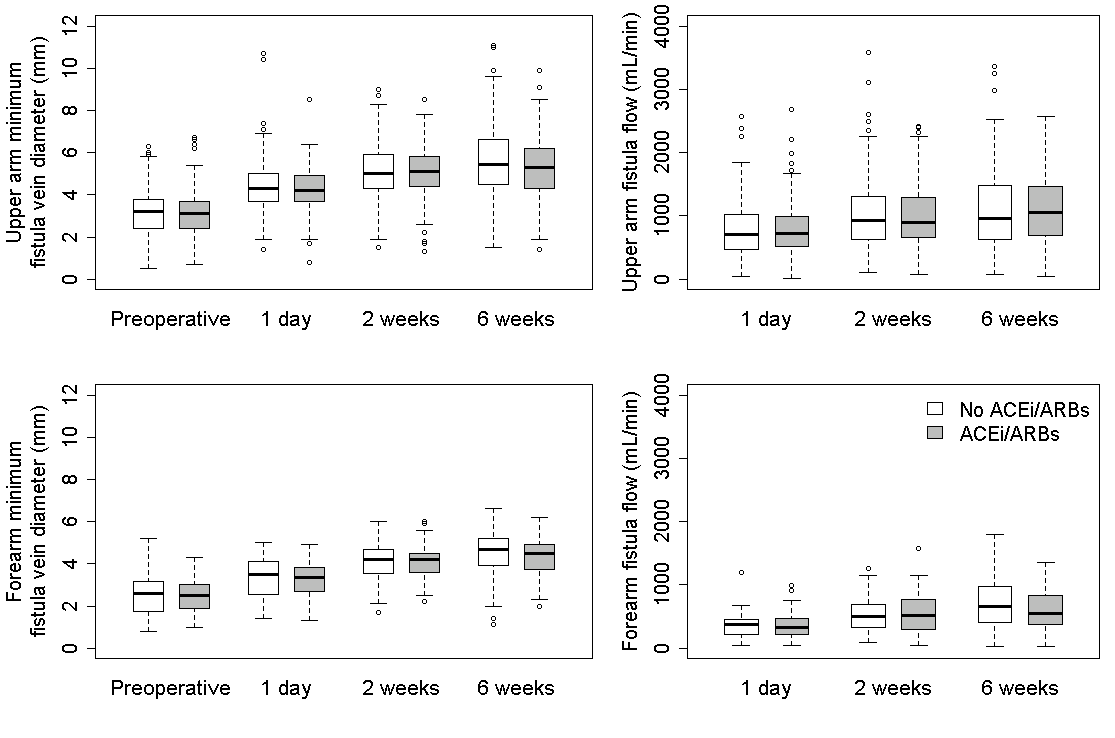 Supplemental Figure 2.  AVF diameter and flow characteristics of CCB users and non-users.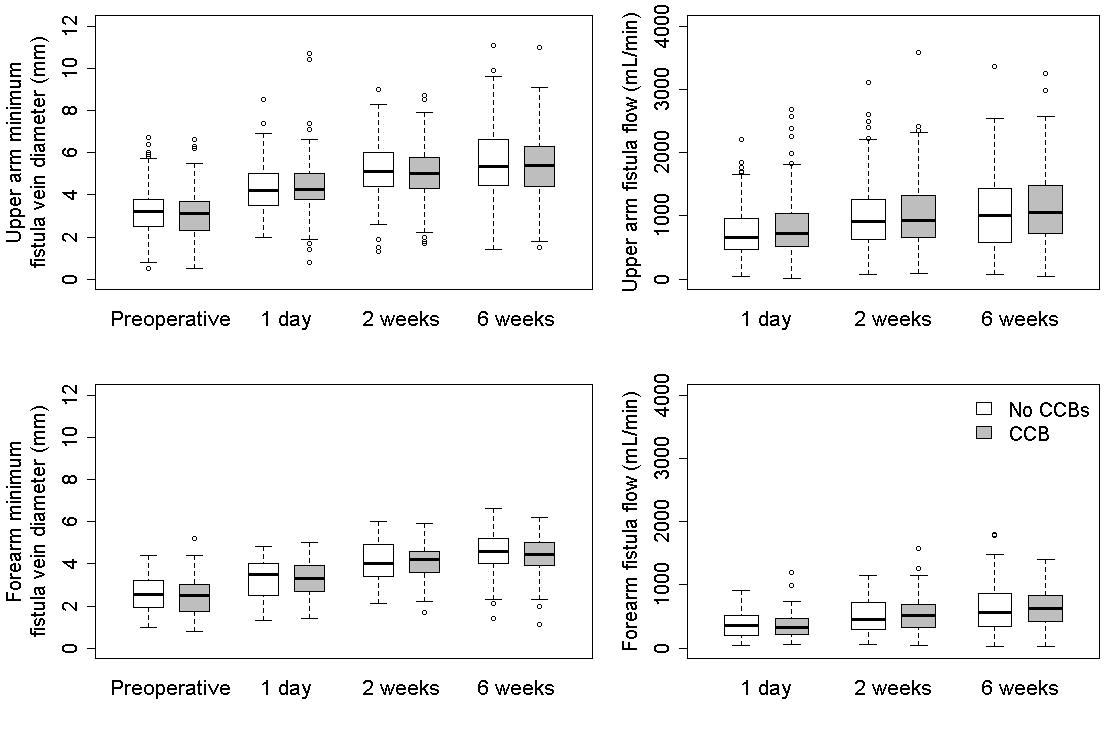 Supplemental Figure 3.  AVF diameter and flow characteristics of beta-blocker users and non-users.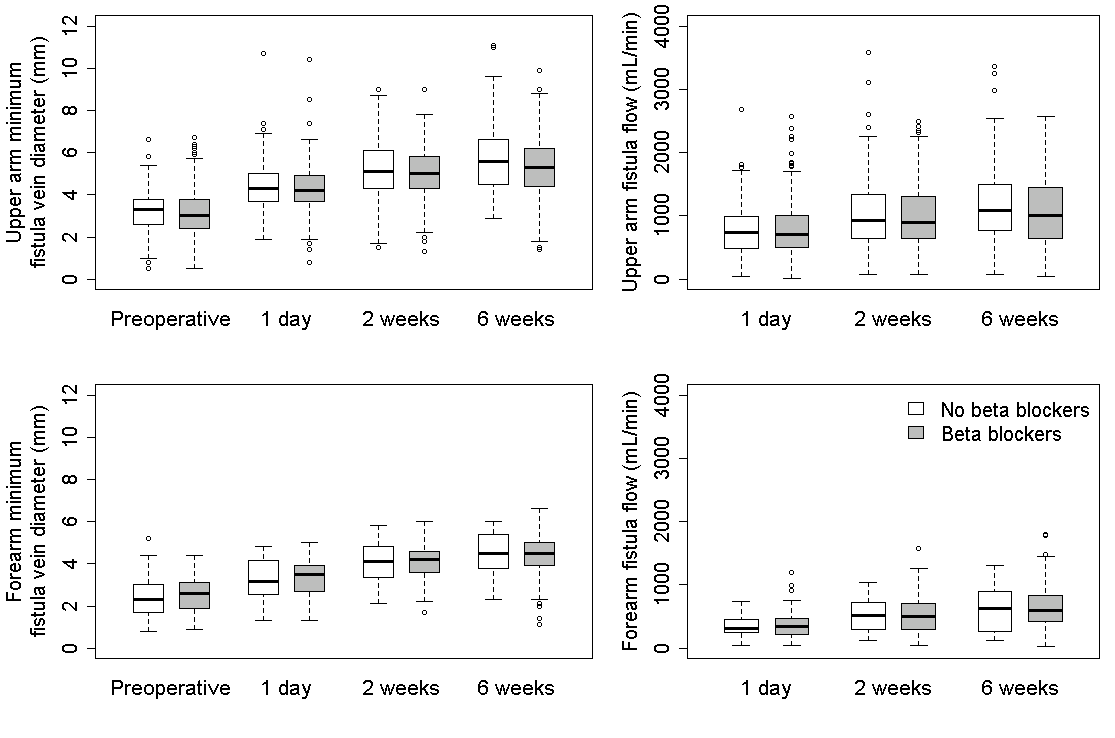 Supplementary Figure 4.  AVF diameter and flow characteristics of diuretic users and non-users.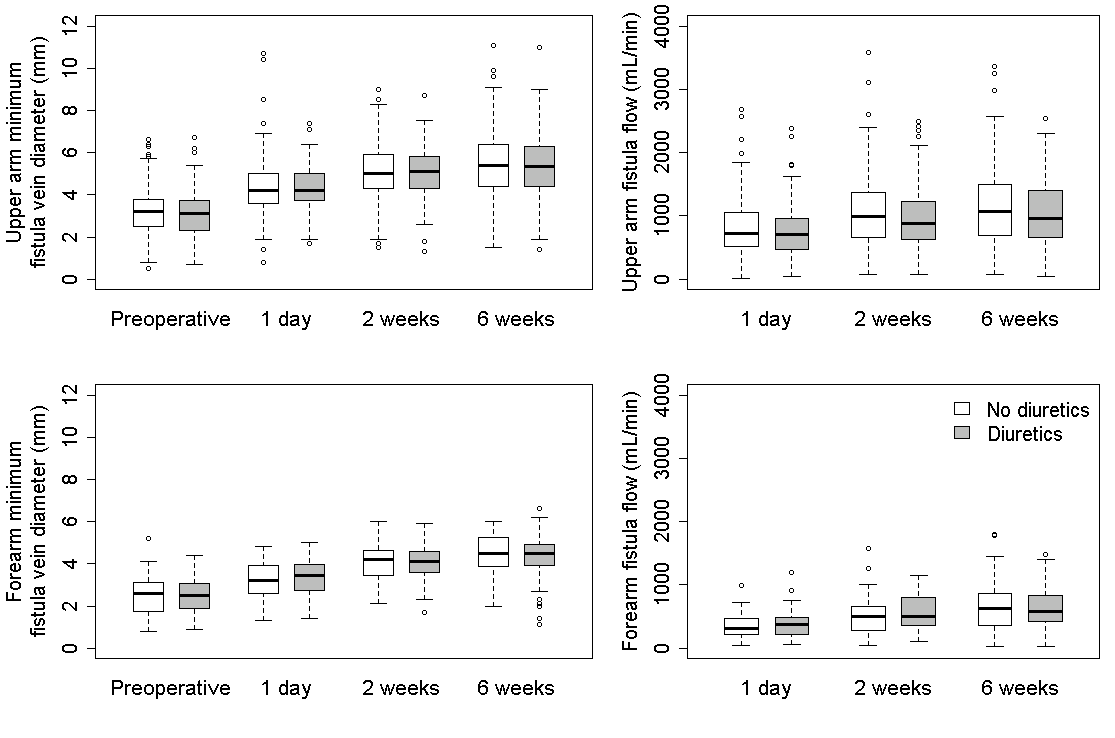 Beta-blocker useBeta-blocker useYes(N = 440)No(N = 162)Age (years)55.2  13.254.6  13.9Male sex312 (70.9)111 (68.5)Race/ethnicityWhite205 (46.6)78 (48.1)Black194 (44.1)70 (43.2)Other41 (9.3)14 (8.6)Education1No high school diploma111 (25.2)50 (30.9)High school diploma121 (27.5)42 (25.9)Post-secondary education195 (44.3)65 (40.1)Smoking2Current79 (18.1)26 (16.1)Former166 (38.1)54 (33.5)Never191 (43.8)81 (50.3)Maintenance dialysis277 (63.0)106 (65.4)History of diabetes271 (61.6)82 (50.6)Prevalent cardiovascular disease236 (53.6)54 (33.3)History of congestive heart failure139 (31.6)26 (16.0)Body mass index (kg/m2)30.5  7.629.9  7.4Systolic blood pressure (mmHg)152.4  23.9148.1  23.5Estimated GFR (mL/min/1.73m2)*13.5   4.614.7  5.3AVF locationForearm110 (25.0)33 (20.4)Upper arm330 (75.0)129 (79.6)Antihypertensive medication use   No antihypertensive medications0 (0.0)32 (19.8)ACE-I/ARB219 (49.8)65 (40.1)Beta-blockers440 (100.0)0 (0.0)CCB301 (68.4)92 (56.8)Diuretics238 (54.1)54 (33.3)Values in the table expressed as mean  standard deviation or number (percent).GFR=glomerular filtration rate1Education data missing for 18 participants.2Smoking status missing for 5 participants.*Excludes participants on dialysisValues in the table expressed as mean  standard deviation or number (percent).GFR=glomerular filtration rate1Education data missing for 18 participants.2Smoking status missing for 5 participants.*Excludes participants on dialysisValues in the table expressed as mean  standard deviation or number (percent).GFR=glomerular filtration rate1Education data missing for 18 participants.2Smoking status missing for 5 participants.*Excludes participants on dialysisDiuretic useDiuretic useYes(N = 292)No(N = 310)Age (years)56.9  11.853.3  14.5Male sex199 (68.2)224 (72.3)Race/ethnicityWhite150 (51.4)133 (42.9)Black116 (39.7)148 (47.7)Other26 (8.9)29 (9.4)Education1No high school diploma78 (26.7)83 (26.8)High school diploma68 (23.3)95 (30.6)Post-secondary education131 (44.9)129 (41.6)Smoking2Current44 (15.2)61 (19.8)Former115 (39.8)105 (34.1)Never130 (45.0)142 (46.1)Maintenance dialysis131 (44.9)252 (81.3)History of diabetes206 (70.5)147 (47.4)Prevalent cardiovascular disease159 (54.5)131 (42.3)History of congestive heart failure88 (30.1)77 (24.8)Body mass index (kg/m2)32.5  7.828.4  6.8Systolic blood pressure (mmHg)153.9  23.2148.6  24.2Estimated GFR (mL/min/1.73m2)*13.7  4.613.9  5.3AVF locationForearm68 (23.3)75 (24.2)Upper arm224 (76.7)235 (75.8)Antihypertensive medication useNo antihypertensive medications0 (0.0)32 (10.3)ACE-I/ARB141 (48.3)143 (46.1)Beta-blockers238 (81.5)202 (65.2)CCB215 (73.6)178 (57.4)Diuretics292 (100.0)0 (0.0)Values in the table expressed as mean  standard deviation or number (percent).GFR=glomerular filtration rate1Education data missing for 18 participants.2Smoking status missing for 5 participants.*Excludes participants on dialysisValues in the table expressed as mean  standard deviation or number (percent).GFR=glomerular filtration rate1Education data missing for 18 participants.2Smoking status missing for 5 participants.*Excludes participants on dialysisValues in the table expressed as mean  standard deviation or number (percent).GFR=glomerular filtration rate1Education data missing for 18 participants.2Smoking status missing for 5 participants.*Excludes participants on dialysis